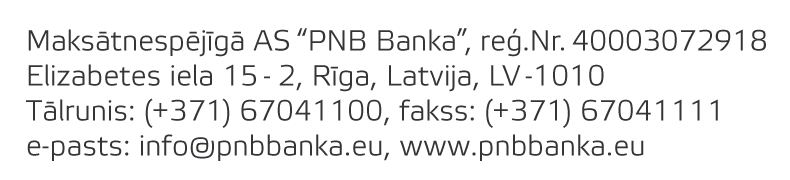 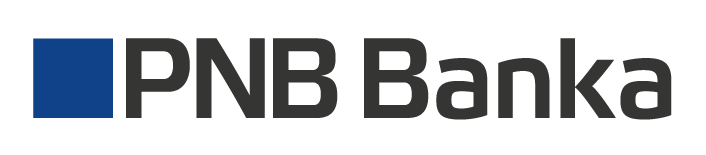 INFORMĀCIJA PAR PIRCĒJA GALVENAJIEM DARĪJUMU PARTNERIEM (JURIDISKĀM PERSONĀM)(Galvenais darījumu partneris ir tāds partneris, ar kuru īstenotie darījumi veido būtisku daļu (vairāk kā 30%) no mēneša debeta vai kredīta apgrozījuma)INFORMĀCIJA PAR PIRCĒJA GALVENAJIEM DARĪJUMU PARTNERIEM (JURIDISKĀM PERSONĀM)(Galvenais darījumu partneris ir tāds partneris, ar kuru īstenotie darījumi veido būtisku daļu (vairāk kā 30%) no mēneša debeta vai kredīta apgrozījuma)INFORMĀCIJA PAR PIRCĒJA GALVENAJIEM DARĪJUMU PARTNERIEM (JURIDISKĀM PERSONĀM)(Galvenais darījumu partneris ir tāds partneris, ar kuru īstenotie darījumi veido būtisku daļu (vairāk kā 30%) no mēneša debeta vai kredīta apgrozījuma)INFORMĀCIJA PAR PIRCĒJA GALVENAJIEM DARĪJUMU PARTNERIEM (JURIDISKĀM PERSONĀM)(Galvenais darījumu partneris ir tāds partneris, ar kuru īstenotie darījumi veido būtisku daļu (vairāk kā 30%) no mēneša debeta vai kredīta apgrozījuma)INFORMĀCIJA PAR PIRCĒJA GALVENAJIEM DARĪJUMU PARTNERIEM (JURIDISKĀM PERSONĀM)(Galvenais darījumu partneris ir tāds partneris, ar kuru īstenotie darījumi veido būtisku daļu (vairāk kā 30%) no mēneša debeta vai kredīta apgrozījuma)INFORMĀCIJA PAR PIRCĒJA GALVENAJIEM DARĪJUMU PARTNERIEM (JURIDISKĀM PERSONĀM)(Galvenais darījumu partneris ir tāds partneris, ar kuru īstenotie darījumi veido būtisku daļu (vairāk kā 30%) no mēneša debeta vai kredīta apgrozījuma)INFORMĀCIJA PAR PIRCĒJUINFORMĀCIJA PAR PIRCĒJUINFORMĀCIJA PAR PIRCĒJUINFORMĀCIJA PAR PIRCĒJUINFORMĀCIJA PAR PIRCĒJUINFORMĀCIJA PAR PIRCĒJUNosaukumsNosaukumsNosaukumsNosaukumsNosaukumsNosaukumsReģistrācijas numursReģistrācijas numursReģistrācijas numursReģistrācijas numursReģistrācijas numursReģistrācijas numursGALVENIE DARĪJUMU PARTNERI IENĀKOŠAJIEM MAKSĀJUMIEM, TOSTARP ATTIECĪBĀ UZ NAUDAS LĪDZEKĻU IZCELSMI (JA ATTIECINĀMS)GALVENIE DARĪJUMU PARTNERI IENĀKOŠAJIEM MAKSĀJUMIEM, TOSTARP ATTIECĪBĀ UZ NAUDAS LĪDZEKĻU IZCELSMI (JA ATTIECINĀMS)GALVENIE DARĪJUMU PARTNERI IENĀKOŠAJIEM MAKSĀJUMIEM, TOSTARP ATTIECĪBĀ UZ NAUDAS LĪDZEKĻU IZCELSMI (JA ATTIECINĀMS)GALVENIE DARĪJUMU PARTNERI IENĀKOŠAJIEM MAKSĀJUMIEM, TOSTARP ATTIECĪBĀ UZ NAUDAS LĪDZEKĻU IZCELSMI (JA ATTIECINĀMS)GALVENIE DARĪJUMU PARTNERI IENĀKOŠAJIEM MAKSĀJUMIEM, TOSTARP ATTIECĪBĀ UZ NAUDAS LĪDZEKĻU IZCELSMI (JA ATTIECINĀMS)GALVENIE DARĪJUMU PARTNERI IENĀKOŠAJIEM MAKSĀJUMIEM, TOSTARP ATTIECĪBĀ UZ NAUDAS LĪDZEKĻU IZCELSMI (JA ATTIECINĀMS)Darījumu partnerisDarījumu partnerisDarījumu partnerisDarījumu partnerisDarījumu partnerisDarījumu partnera nosaukumsDarījumu partnera reģistrācijas valsts/ Rezidences valstsDarījumu partnera reģistrācijas Nr./ dzimšanas datums un personas kods (ja nepieciešams)Darījumu partnera saimnieciskās darbības veikšanas valsts / valsts, kur tiek piegādātas preces/pakalpojumiDarījumu partnera saimnieciskās pamatdarbības veids/preces, pakalpojuma nosaukums, darījumu veidsNorādiet publisko informācijas avotu par darījumu partneri (tīmekļa adrese), ja nav - papildu informāciju par darījumu partneri:Ja darījumu partneris iekļauts holdingā - holdinga nosaukumsGalvenie darījumu partneri  un to publiskas informācijas avotiDarījumu partnera patiesā labuma guvēja vārds, uzvārds, dzimšanas datumsGALVENIE DARĪJUMU PARTNERI IZEJOŠAJIEM MAKSĀJUMIEMGALVENIE DARĪJUMU PARTNERI IZEJOŠAJIEM MAKSĀJUMIEMGALVENIE DARĪJUMU PARTNERI IZEJOŠAJIEM MAKSĀJUMIEMGALVENIE DARĪJUMU PARTNERI IZEJOŠAJIEM MAKSĀJUMIEMGALVENIE DARĪJUMU PARTNERI IZEJOŠAJIEM MAKSĀJUMIEMGALVENIE DARĪJUMU PARTNERI IZEJOŠAJIEM MAKSĀJUMIEMDarījumu partnerisDarījumu partnerisDarījumu partnerisDarījumu partnerisDarījumu partnerisDarījumu partnera nosaukumsDarījumu partnera reģistrācijas valsts/ Rezidences valstsDarījumu partnera reģistrācijas Nr./ dzimšanas datums un personas kods (ja nepieciešams)Banka			(paraksts)(paraksts)Banka			(paraksts)(paraksts)Banka			(paraksts)(paraksts)Banka			(paraksts)(paraksts)Pircēja likumiskais pārstāvis(paraksts)(paraksts)Pircēja likumiskais pārstāvis(paraksts)(paraksts)Darījumu partnera saimnieciskās darbības veikšanas valsts / valsts, kur tiek saņemtas preces/pakalpojumiDarījumu partnera saimnieciskās pamatdarbības veids/preces, pakalpojuma nosaukums, darījumu veidsNorādiet publisko informācijas avotu par darījumu partneri (tīmekļa adrese), ja nav - papildu informāciju par darījumu partneri:Ja darījumu partneris iekļauts holdingā - holdinga nosaukumsGalvenie darījumu partneri un to publiskas informācijas avotiDarījumu partnera patiesā labuma guvēja vārds, uzvārds, dzimšanas datumsAr savu parakstu apstiprinu sniegtās informācijas patiesumu un apņemos nekavējoties rakstiski informēt maksātnespējīgo AS “PNB Banka” (turpmāk tekstā – Banka) par visām izmaiņām norādītajā informācijā. Esmu informēts un piekrītu, ka saskaņā ar Latvijas Republikas Krimināllikuma 195.1. pantu, nepatiesas informācijas sniegšana Bankai ir kriminālpārkāpums un par to ir paredzēta kriminālatbildība. Esmu informēts un piekrītu, ka Banka patur tiesības pārbaudīt sniegtās informācijas patiesumu, kā arī tiesības saņemt papildu  informāciju par Pircēju (t.sk. Pircēja likumiskiem pārstāvi/-jiem) un Pircēja patiesā labuma guvēju normatīvajos aktos noziedzīgi iegūtu līdzekļu legalizācijas un terorisma finansēšanas novēršanas jomā noteiktajā kārtībā un apmērā. Apņemos pēc pirmā  Bankas pieprasījuma un Bankas noteiktā termiņā iesniegt pieprasītos dokumentus.Ar savu parakstu apstiprinu sniegtās informācijas patiesumu un apņemos nekavējoties rakstiski informēt maksātnespējīgo AS “PNB Banka” (turpmāk tekstā – Banka) par visām izmaiņām norādītajā informācijā. Esmu informēts un piekrītu, ka saskaņā ar Latvijas Republikas Krimināllikuma 195.1. pantu, nepatiesas informācijas sniegšana Bankai ir kriminālpārkāpums un par to ir paredzēta kriminālatbildība. Esmu informēts un piekrītu, ka Banka patur tiesības pārbaudīt sniegtās informācijas patiesumu, kā arī tiesības saņemt papildu  informāciju par Pircēju (t.sk. Pircēja likumiskiem pārstāvi/-jiem) un Pircēja patiesā labuma guvēju normatīvajos aktos noziedzīgi iegūtu līdzekļu legalizācijas un terorisma finansēšanas novēršanas jomā noteiktajā kārtībā un apmērā. Apņemos pēc pirmā  Bankas pieprasījuma un Bankas noteiktā termiņā iesniegt pieprasītos dokumentus.Ar savu parakstu apstiprinu sniegtās informācijas patiesumu un apņemos nekavējoties rakstiski informēt maksātnespējīgo AS “PNB Banka” (turpmāk tekstā – Banka) par visām izmaiņām norādītajā informācijā. Esmu informēts un piekrītu, ka saskaņā ar Latvijas Republikas Krimināllikuma 195.1. pantu, nepatiesas informācijas sniegšana Bankai ir kriminālpārkāpums un par to ir paredzēta kriminālatbildība. Esmu informēts un piekrītu, ka Banka patur tiesības pārbaudīt sniegtās informācijas patiesumu, kā arī tiesības saņemt papildu  informāciju par Pircēju (t.sk. Pircēja likumiskiem pārstāvi/-jiem) un Pircēja patiesā labuma guvēju normatīvajos aktos noziedzīgi iegūtu līdzekļu legalizācijas un terorisma finansēšanas novēršanas jomā noteiktajā kārtībā un apmērā. Apņemos pēc pirmā  Bankas pieprasījuma un Bankas noteiktā termiņā iesniegt pieprasītos dokumentus.Ar savu parakstu apstiprinu sniegtās informācijas patiesumu un apņemos nekavējoties rakstiski informēt maksātnespējīgo AS “PNB Banka” (turpmāk tekstā – Banka) par visām izmaiņām norādītajā informācijā. Esmu informēts un piekrītu, ka saskaņā ar Latvijas Republikas Krimināllikuma 195.1. pantu, nepatiesas informācijas sniegšana Bankai ir kriminālpārkāpums un par to ir paredzēta kriminālatbildība. Esmu informēts un piekrītu, ka Banka patur tiesības pārbaudīt sniegtās informācijas patiesumu, kā arī tiesības saņemt papildu  informāciju par Pircēju (t.sk. Pircēja likumiskiem pārstāvi/-jiem) un Pircēja patiesā labuma guvēju normatīvajos aktos noziedzīgi iegūtu līdzekļu legalizācijas un terorisma finansēšanas novēršanas jomā noteiktajā kārtībā un apmērā. Apņemos pēc pirmā  Bankas pieprasījuma un Bankas noteiktā termiņā iesniegt pieprasītos dokumentus.Ar savu parakstu apstiprinu sniegtās informācijas patiesumu un apņemos nekavējoties rakstiski informēt maksātnespējīgo AS “PNB Banka” (turpmāk tekstā – Banka) par visām izmaiņām norādītajā informācijā. Esmu informēts un piekrītu, ka saskaņā ar Latvijas Republikas Krimināllikuma 195.1. pantu, nepatiesas informācijas sniegšana Bankai ir kriminālpārkāpums un par to ir paredzēta kriminālatbildība. Esmu informēts un piekrītu, ka Banka patur tiesības pārbaudīt sniegtās informācijas patiesumu, kā arī tiesības saņemt papildu  informāciju par Pircēju (t.sk. Pircēja likumiskiem pārstāvi/-jiem) un Pircēja patiesā labuma guvēju normatīvajos aktos noziedzīgi iegūtu līdzekļu legalizācijas un terorisma finansēšanas novēršanas jomā noteiktajā kārtībā un apmērā. Apņemos pēc pirmā  Bankas pieprasījuma un Bankas noteiktā termiņā iesniegt pieprasītos dokumentus.Ar savu parakstu apstiprinu sniegtās informācijas patiesumu un apņemos nekavējoties rakstiski informēt maksātnespējīgo AS “PNB Banka” (turpmāk tekstā – Banka) par visām izmaiņām norādītajā informācijā. Esmu informēts un piekrītu, ka saskaņā ar Latvijas Republikas Krimināllikuma 195.1. pantu, nepatiesas informācijas sniegšana Bankai ir kriminālpārkāpums un par to ir paredzēta kriminālatbildība. Esmu informēts un piekrītu, ka Banka patur tiesības pārbaudīt sniegtās informācijas patiesumu, kā arī tiesības saņemt papildu  informāciju par Pircēju (t.sk. Pircēja likumiskiem pārstāvi/-jiem) un Pircēja patiesā labuma guvēju normatīvajos aktos noziedzīgi iegūtu līdzekļu legalizācijas un terorisma finansēšanas novēršanas jomā noteiktajā kārtībā un apmērā. Apņemos pēc pirmā  Bankas pieprasījuma un Bankas noteiktā termiņā iesniegt pieprasītos dokumentus.PIRCĒJA LIKUMISKĀ PĀRSTĀVJA/JU PARAKSTSPIRCĒJA LIKUMISKĀ PĀRSTĀVJA/JU PARAKSTSPIRCĒJA LIKUMISKĀ PĀRSTĀVJA/JU PARAKSTSPIRCĒJA LIKUMISKĀ PĀRSTĀVJA/JU PARAKSTSPIRCĒJA LIKUMISKĀ PĀRSTĀVJA/JU PARAKSTSPIRCĒJA LIKUMISKĀ PĀRSTĀVJA/JU PARAKSTSDatums  20_____g. _____. ___________________Datums  20_____g. _____. ___________________Datums  20_____g. _____. ___________________Pircēja likumiskā pārstāvja amats, paraksts, vārds, uzvārds Pircēja likumiskā pārstāvja amats, paraksts, vārds, uzvārds Pircēja likumiskā pārstāvja amats, paraksts, vārds, uzvārds Datums  20_____g. _____. ___________________Datums  20_____g. _____. ___________________Datums  20_____g. _____. ___________________Datums  20_____g. _____. ___________________Datums  20_____g. _____. ___________________Datums  20_____g. _____. ___________________Pircēja likumiskā pārstāvja amats, paraksts, vārds, uzvārdsPircēja likumiskā pārstāvja amats, paraksts, vārds, uzvārdsPircēja likumiskā pārstāvja amats, paraksts, vārds, uzvārdsDatums  20_____g. _____. ___________________Datums  20_____g. _____. ___________________Datums  20_____g. _____. ___________________Datums  20_____g. _____. ___________________Datums  20_____g. _____. ___________________Datums  20_____g. _____. ___________________Pircēja likumiskā pārstāvja amats, paraksts, vārds, uzvārds Pircēja likumiskā pārstāvja amats, paraksts, vārds, uzvārds Pircēja likumiskā pārstāvja amats, paraksts, vārds, uzvārds BANKAS DARBINIEKA PARAKSTSBANKAS DARBINIEKA PARAKSTSBANKAS DARBINIEKA PARAKSTSBANKAS DARBINIEKA PARAKSTSBANKAS DARBINIEKA PARAKSTSBANKAS DARBINIEKA PARAKSTSPircējs / Pircēja likumiskais pārstāvis identificēts klātienē. Pircēja likumiskā pārstāvja pilnvaras pārbaudītas. Dokuments ir parakstīts manā klātbūtnē.Pircējs / Pircēja likumiskais pārstāvis identificēts klātienē. Pircēja likumiskā pārstāvja pilnvaras pārbaudītas. Dokuments ir parakstīts manā klātbūtnē.Pircējs / Pircēja likumiskais pārstāvis identificēts klātienē. Pircēja likumiskā pārstāvja pilnvaras pārbaudītas. Dokuments ir parakstīts manā klātbūtnē.Pircējs / Pircēja likumiskais pārstāvis identificēts klātienē. Pircēja likumiskā pārstāvja pilnvaras pārbaudītas. Dokuments ir parakstīts manā klātbūtnē.Pircējs / Pircēja likumiskais pārstāvis identificēts klātienē. Pircēja likumiskā pārstāvja pilnvaras pārbaudītas. Dokuments ir parakstīts manā klātbūtnē.Pircējs / Pircēja likumiskais pārstāvis identificēts klātienē. Pircēja likumiskā pārstāvja pilnvaras pārbaudītas. Dokuments ir parakstīts manā klātbūtnē.BANKAS PIEZĪMESBANKAS PIEZĪMESBANKAS PIEZĪMESBANKAS PIEZĪMESBANKAS PIEZĪMESBANKAS PIEZĪMESBANKAS PIEZĪMESBANKAS PIEZĪMESDatums 20_____g. _____. ___________________Datums 20_____g. _____. ___________________Datums 20_____g. _____. ___________________         Bankas pārstāvja amats, paraksts, vārds, uzvārds         Bankas pārstāvja amats, paraksts, vārds, uzvārds         Bankas pārstāvja amats, paraksts, vārds, uzvārds         Bankas pārstāvja amats, paraksts, vārds, uzvārds         Bankas pārstāvja amats, paraksts, vārds, uzvārds